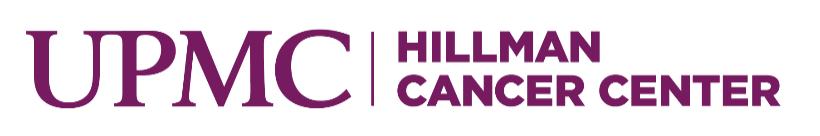 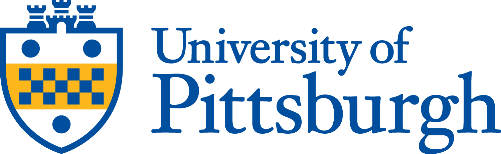 Basic & Translational Research Seminar  Tuesday, November 3, 2020
12:30 PMKara Bernstein, PhDAssociate ProfessorDepartment of Pharmacology and Chemical Biology University of Pittsburgh “Annual Update from the Women’s Task Force”Host: Roddy O’Sullivan, PhDClick on link below to join
and remember to please mute your microphone.Join Microsoft Teams Meeting+1 412-447-5295   United States, Pittsburgh (Toll)Conference ID: 700 454 879#Contact: Gina Cuttler, toyg@upmc.edu; 412-623-3241